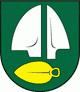 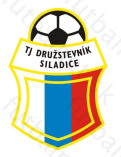 S I L A D I C E	Doznel posledný hvizd rozhodcu, krik fanúšikov a nastal záver jesennej časti súťaže, v ktorej sme si nepočínali práve najlepšie.	V poslednom kole naši futbalisti zvíťazili na domácom ihrisku s MTK Leopoldov 3:2, keď za naše mužstvo sa presadil Ľuboš Rau,  Martin Laurinec a jeden gól bol vlastný. Naše mužstvo je na poslednom 14. mieste so ziskom 11 bodov. Dôležité je, že sme nestratili kontakt s mužstvami pred nami.Avšak nie je futbalu ešte koniec. Dorastenci odohrajú svoj zápas 9. novembra 2019 o 13,30 hod. s ŠK CRYSTAL Lednické Rovne na súperovom  ihrisku. Žiaci, pod hlavičkou Šúrovce, už svoju súťaž ukončili. Prvé mužstvo odohrá ešte zápas BESTREND CUP-u 10. novembra 2019 o 13,30 hod. na ihrisku ŠK 2011 Pečeňady.	A nakoniec ešte výsledky z posledného kola a záverečná tabuľka:6. LIGA – 13. KOLO:Cífer – Bučany 2:1Siladice – Leopoldov 3:2Červeník – Križovany 3:0Pavlice – Biely Kostol 3:1Majcichov – Drahovce 0:1Pečeňady – Zavar 2:2Krakovany – Zeleneč 1:1TABUĽKA 6. LIGA: 	Pevne veríme, že naši futbalisti počas zimnej prípravy urobia všetko preto, aby zlepšili svoje postavenie v tabuľke. K tomu im želáme, my fanúšikovia, veľa zdravia, síl a športového šťastia.:1OŠK Zavar1382340:18262ŠK Slávia Zeleneč1281333:18253ŠK 2011 Pečeňady1365231:22234ŠK Cífer 19291371527:26225TJ Slovan Červeník1363435:25216FK Biely Kostol1363426:20217FK Krakovany1363429:24218OZ TJ Družstevník Pavlice1361630:30199OFK - Drahovce1235417:191410MTK Leopoldov1342716:271411OŠK Križovany nad Dudváhom     13   4  1  8    18:31       13      12OFK Bučany1341819:331313OFK Majcichov1332811:241114TJ Družstevník Siladice1332826:4111